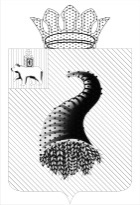 СОВЕТ ДЕПУТАТОВ БЫРМИНСКОГО СЕЛЬСКОГО ПОСЕЛЕНИЯ КУНГУРСКОГО МУНИЦИПАЛЬНОГО РАЙОНАПЕРМСКОГО КРАЯ                                             РЕШЕНИЕ 09.11.2017                                                                                    	 № 184О внесении дополнений и изменений в Положение о бюджетном процессев Бырминском сельском поселении, утвержденное решением Совета  депутатов Бырминского  сельского поселения от 03 ноября 2016 года  №140       Руководствуясь Бюджетным Кодексом Российской Федерации, Совет депутатов Бырминского сельского поселенияРЕШАЕТ:  Внести в Положение о бюджетном процессе в Бырминском  сельском поселении, утвержденное решением Совета депутатов Бырминского  сельского поселения от 03 ноября 2016г №140 (в редакции решения Совета депутатов Бырминского  сельского поселения от 25.05.2017 №169)следующие  изменения:абзац 38 статьи 1 изложить в следующей редакции:«ведомственная структура расходов бюджета Бырминского сельского поселения - распределение бюджетных ассигнований, предусмотренных решением о бюджете, по главным распорядителям бюджетных средств, разделам, подразделам, целевым статьям (муниципальным программам и непрограммным направлениям деятельности), группам видов расходов классификации расходов бюджетов»;      1.2. абзац второй  пункта 3 статьи 3 изложить в следующей редакции:«Перечень разделов, подразделов, целевых статей (муниципальных программ и непрограммных направлений деятельности), групп видов расходов бюджета утверждается в составе ведомственной структуры расходов бюджета решением о бюджете либо в установленных Бюджетным кодексом Российской Федерации случаях сводной бюджетной росписью.»1.3. В статье 11:      1.3.1. Подпункт б) пункта 1 статьи 11 изложить в следующей редакции:«б) предоставление субсидий на осуществление бюджетными и автономными учреждениями, муниципальными унитарными предприятиями капитальных вложений в объекты капитального строительства муниципальной собственности или приобретение объектов недвижимого имущества в муниципальную собственность с последующим увеличением стоимости основных средств, находящихся на праве оперативного управления у этих учреждений либо на праве оперативного управления или хозяйственного ведения у этих предприятий, а также уставного фонда указанных предприятий, основанных на праве хозяйственного ведения (далее - субсидии на осуществление капитальных вложений)»;1.3.2.	пункт 6 признать утратившим силу;1.3.3.	пункт 7 дополнить абзацем следующего содержания:«предоставление субсидий на осуществление бюджетными и автономными учреждениями, муниципальными унитарными предприятиями капитальных вложений в объекты капитального строительства муниципальной собственности, которые не относятся (не могут быть отнесены) к муниципальной собственности Бырминского сельского поселения, не допускается.»       1.4. пункт 1 статьи 20 дополнить подпунктом12 1:«121)  рассчитывает  предельные  объемы расходов бюджета по муниципальным программам  Бырминского сельского поселения и непрограммным направлениям деятельности;»       1.5. абзац 4  пункта 2 статьи 25 изложить в следующей редакции:«распределение бюджетных ассигнований по целевым статьям (муниципальным программам и непрограммным направлениям деятельности) и группам видов расходов классификации расходов бюджетов на очередной финансовый год и плановый период;»В пункте 1 статьи 26  после абзаца седьмого дополнить абзацем следующего содержания:«распределение налоговых и неналоговых доходов бюджета Бырминского сельского поселения по группам, подгруппам, статьям классификации доходов бюджета, безвозмездных поступлений по группам, подгруппам, статьям, подстатьям классификации доходов бюджета»;1.7. В пункте 2 статьи 30:1.7.1. абзац шестой исключить;1.7.2.Абзац 9 изложить в следующей редакции: «распределение бюджетных ассигнований по целевым статьям (муниципальным программам и непрограммным направлениям деятельности) и группам видов расходов классификации расходов бюджетов на очередной финансовый год и плановый период;»1.8. В пункте 5 статьи 37  после абзаца шестого  дополнить абзацем следующего содержания:« расходы бюджета по целевым статьям (муниципальным программам и непрограммным направлениям деятельности), группам видов расходов классификации расходов бюджетов.»1.9. Статью 41 дополнить абзацем следующего содержания:«Администрация Бырминского сельского поселения принимает меры по привлечению средств из краевого бюджета в связи с уменьшением доходов или увеличением расходов бюджета Бырминского сельского поселения, обусловленных решениями органов власти Пермского края.»2. Положения пункта 1.6, подпункта 1.7.1. применяются к правоотношениям, возникающим при составлении и исполнении бюджета Кунгурского муниципального района, начиная с бюджета на 2018 год и на плановый период 2019 и 2020 годов.3. Положения статьи 5, подпункта 5 пункта 1 статьи 20, абзаца десятого пункта1 статьи 26  действующей редакции Положения применяются к правоотношениям, возникающим при составлении и исполнении бюджета Бырминского сельского поселения, начиная с бюджета на 2018 год и на плановый период 2019 и 2020 годов.4. Обнародовать данное решение в соответствии с Уставом Бырминского     сельского поселения.5. Настоящее решение вступает в силу после опубликования, за исключением положений, для которых установлены иные сроки вступления в силу.	Глава  Бырминского сельского поселения:                        В.И.Истомин